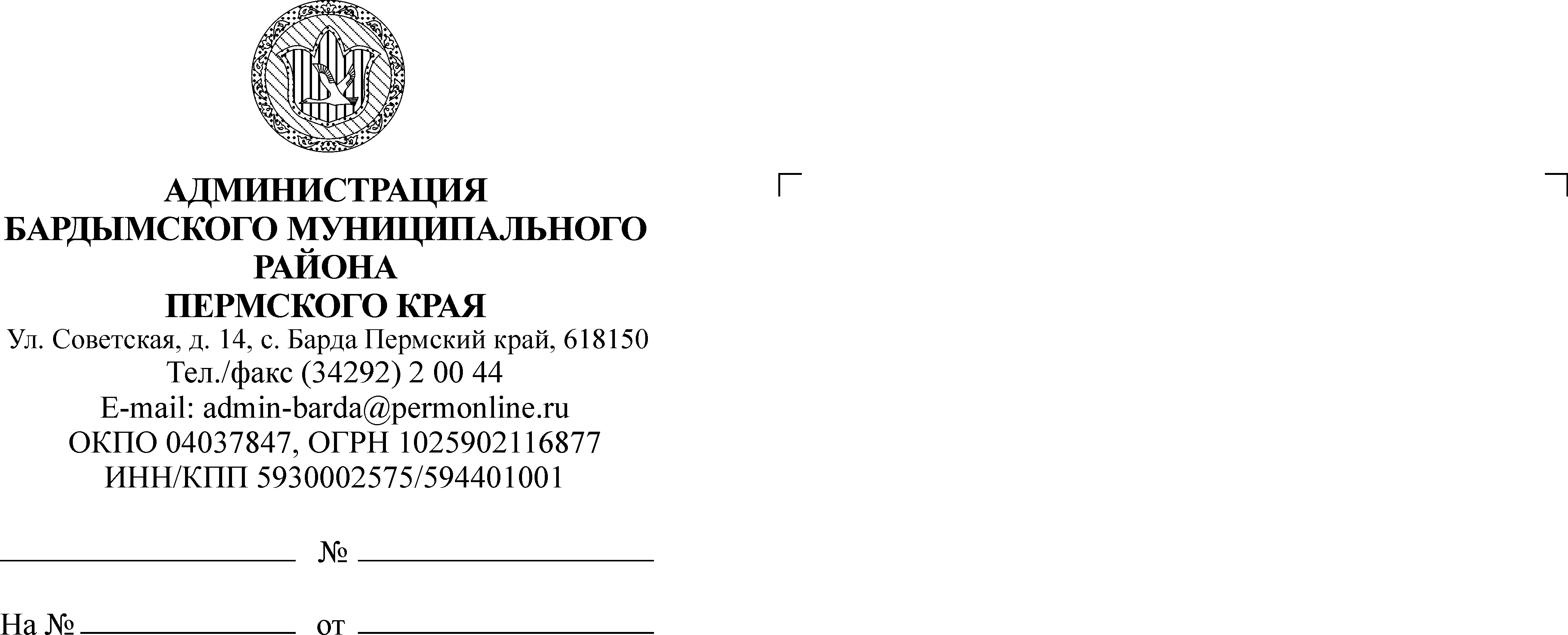 ДУМАБАРДЫМСКОГО МУНИЦИПАЛЬНОГО ОКРУГАПЕРМСКОГО КРАЯСЕДЬМОЕ (ВНЕОЧЕРЕДНОЕ) ЗАСЕДАНИЕРЕШЕНИЕ03.12.2020									         № 62Об учреждении Управления образования администрации Бардымского муниципального округа Пермского краяВ соответствии со статьей 41 Федерального закона от 06.10.2003              131-ФЗ «Об общих принципах организации местного самоуправления в Российской Федерации», Законом Пермского края от 05.11.2019 № 474-ПК «Об образовании нового муниципального образования Бардымский муниципальный округ», руководствуясь Уставом Бардымского муниципального округа, Дума Бардымского муниципального округаРЕШАЕТ:1. Учредить с 01.01.2021 Управление образования администрации Бардымского муниципального округа Пермского края.2. Утвердить прилагаемое Положение об Управлении образования администрации Бардымского муниципального округа Пермского края.3. Главе муниципального округа - главе администрации Бардымского муниципального округа Алапанову Х.Г. зарегистрировать Положение об Управлении образования администрации Бардымского муниципального округа Пермского края в налоговом органе.4. Настоящее решение опубликовать в газете «Тан» («Рассвет») и разместить на официальном сайте Бардымского муниципального района Пермского края.5. Настоящее решение вступает в силу со дня его официального опубликования.Председатель ДумыБардымского муниципального округа					     И.Р.ВахитовГлава муниципального округа -глава администрации Бардымского муниципального округа							  Х.Г.Алапанов 04.12.2020УТВЕРЖДЕНОрешением ДумыБардымского муниципального округаот 03.12.2020 № 62ПОЛОЖЕНИЕ ОБ УПРАВЛЕНИИ ОБРАЗОВАНИЯ АДМИНИСТРАЦИИ БАРДЫМСКОГО МУНИЦИПАЛЬНОГО ОКРУГА ПЕРМСКОГО КРАЯОбщие положенияУправление образования администрации Бардымского муниципального округа Пермского края (далее - Управление) является структурным подразделением администрации Бардымского муниципального округа Пермского края, обеспечивающим осуществление законодательно закрепленных принципов государственной и муниципальной политики в области дошкольного, начального, основного, среднего общего и дополнительного образования.Наименование Управления:Полное наименование: Управление образования администрации Бардымского муниципального округа Пермского края.Сокращенное наименование:	 Управление образования.Местонахождение Управления (юридический и почтовый адрес): 618150, Пермский край, Бардымский район, с. Барда, ул. Матросова, д. 18.Управление наделено правами юридического лица, является муниципальным казенным учреждением, имеет лицевой счет, печать с полным наименованием и гербом Бардымского муниципального округа, а также необходимые для осуществления деятельности штампы и бланки.Управление может от своего имени приобретать и осуществлять имущественные и личные неимущественные права, нести обязанности, быть истцом и ответчиком в суде.Управление имеет структурное подразделение:муниципальное казенное учреждение «Центр методического и материально-технического обеспечения»,местонахождение структурного подразделения (юридический и почтовый адрес): 618150, Пермский край, Бардымский район, с. Барда, улица Матросова, дом 18.Финансирование Управления осуществляется за счет средств бюджета Бардымского муниципального округа.Управление в пределах предоставленных ему полномочий осуществляет управление деятельностью подведомственных ему муниципальных образовательных организаций Бардымского муниципального округа (далее муниципальные образовательные организации), выполняет функции и полномочия учредителя по отношению к муниципальным образовательным организациям, за исключением принятия решения об их создании, реорганизации, ликвидации, изменении типа.Управление при реализации закрепленных за ним полномочий выступает в интересах Бардымского муниципального округа в пределах своей компетенции, определенной настоящим Положением.Управление в своей деятельности руководствуется Конституцией Российской Федерации, Федеральным законом от 29.12.2012 № 273-ФЗ «Об образовании в Российской Федерации», другими федеральными законами, иными нормативными правовыми актами Российской Федерации, законами и иными нормативными правовыми актами Пермского края, содержащими нормы, регулирующие отношения в сфере образования, Уставом Бардымского муниципального округа, нормативными правовыми актами Бардымского муниципального округа и настоящим Положением.2.Предмет, цели и задачи деятельности УправленияПредметом деятельности Управления является обеспечение осуществления полномочий администрации Бардымского муниципального округа в сфере образования на территории муниципального округа в соответствии с законодательством Российской Федерации и Пермского края.Цели Управления:обеспечение эффективного функционирования и развития системы образования на территории Бардымского муниципального округа;реализация государственной политики в сфере общего и дополнительного образования в рамках своей компетенции.Основными задачами Управления являются:обеспечение признания приоритетности образования;обеспечение права каждого жителя Бардымского муниципального округа на образование, недопустимость дискриминации в сфере образования;обеспечение единства образовательного пространства на территории Бардымского муниципального округа и его интеграции в систему образования Российской Федерации;обеспечение светского характера образования в муниципальных образовательных организациях.обеспечение в каникулярное время отдыха, оздоровления и занятости детей и подростков в возрасте от 7 до 17 лет, проживающих па территории Бардымского муниципального округа.3.Полномочия и функции УправленияДля достижения поставленных цели и решения указанных задач Управление наделяется следующими полномочиями:организация предоставления общедоступного и бесплатного дошкольного, начального общего, основного общего, среднего общего образования по основным общеобразовательным программам в муниципальных образовательных организациях (за исключением полномочий по финансовому обеспечению реализации основных общеобразовательных программ в соответствии с федеральными государственными образовательными стандартами);организация предоставления дополнительного образования детей в муниципальных образовательных организациях (за исключением дополнительного образования детей, финансовое обеспечение которого осуществляется органами исполнительной власти Пермского края);создание условий для осуществления присмотра и ухода за детьми, содержания детей в муниципальных образовательных организациях;осуществление функций и полномочий учредителя по отношению к муниципальным образовательным организациям, созданным на базе имущества, находящегося в собственности Бардымского муниципального округа, за исключением полномочий по созданию, реорганизации, ликвидации муниципальных образовательных организаций;обеспечение содержания зданий и сооружений муниципальных образовательных организаций, обустройство прилегающих к ним территорий;учет детей, подлежащих обучению по образовательным программам дошкольного, начального общего, основного общего и среднего общего образования, закрепление муниципальных образовательных организаций за конкретными территориями Бардымского муниципального округа;осуществление бюджетных полномочий главного распорядителя и главного администратора бюджетных средств Бардымского муниципального округа;осуществление иных установленных Федеральным законом «Об образовании в Российской Федерации» полномочий в сфере образования.Управление осуществляет следующие функции: разрабатывает и реализует муниципальные программы в области образования с учетом социально-экономических особенностей Бардымского муниципального округа;разрабатывает и руководствуется в работе административными регламентами предоставления муниципальных услуг;организует регулирование деятельности муниципальных образовательных организаций в целях осуществления государственной и муниципальной политики в области образования;разрабатывает проекты муниципальных правовых актов Бардымского муниципального округа, отнесенных к полномочиям Управления;участвует в организации и проведении государственной итоговой аттестации обучающихся, освоивших образовательные программы основного общего и среднего общего образования, в том числе в форме единого государственного экзамена;  реализует единую политику Бардымского муниципального округа в обеспечении доступности дополнительного образования; организует проведение муниципального этапа всероссийской олимпиады школьников в Бардымском муниципальном округе;	организует учет детей Бардымского муниципального округа в возрасте от 5 до 17 лет, охваченных дополнительным образованием в подведомственных муниципальных образовательных организациях Бардымского муниципального округа;	согласует план мероприятий и ведет контроль исполнения планов мероприятий с детьми, организуемых подведомственными муниципальными образовательными организациям Бардымского муниципального округа;организует контроль качества исполнения программ дополнительного образования, реализуемых подведомственными муниципальными организациями  дополнительного образования Бардымского муниципального округа;организует разработку и реализацию комплекса мер по ведению внеурочной деятельности в рамках реализации Федеральных Государственных Образовательных Стандартов начального общего, основного общего и среднего общего образования подведомственными муниципальными образовательными организациям Бардымского муниципального округа.осуществляет в пределах компетенции сбор, обработку статистических данных, анализ информации, отчетов о деятельности, предоставление в органы государственной власти, Министерство образования и науки Пермского края, в структурные подразделения администрации Бардымского муниципального округа, иные органы;организует бесплатную перевозку обучающихся и воспитанников в муниципальные образовательные организации;координирует и контролирует процедуру приема детей в муниципальные образовательные организации: дошкольные, общеобразовательные, дополнительного образования; организует комплектование муниципальных образовательных организаций, имеющих группы детей дошкольного возраста;создает необходимые условия для организации питания детей в муниципальных образовательных организациях; осуществляет контроль за организацией предоставления питания в муниципальных образовательных организациях;организует работу по предоставлению бесплатного питания отдельным категориям учащихся, воспитанникам в муниципальных образовательных организациях;формирует и утверждает муниципальные задания на оказание муниципальных услуг (выполнение работ) подведомственными муниципальными образовательными организациями Бардымского муниципального округа;согласует планы финансово-хозяйственной деятельности подведомственных муниципальных автономных и бюджетных учреждений, устанавливает порядок составления и утверждения планов финансово-хозяйственной деятельности подведомственных муниципальных автономных и бюджетных учреждений Бардымского муниципального округа;рассматривает ежегодные отчеты о результатах самообследования, предоставляемые подведомственными муниципальными образовательными организациями;в случае прекращения деятельности подведомственной муниципальной образовательной организации, аннулирования соответствующей лицензии, лишения ее государственной аккредитации по соответствующей образовательной программе или истечения срока действия государственной аккредитации по соответствующей образовательной программе обеспечивает перевод совершеннолетних обучающихся (с их согласия) и несовершеннолетних обучающихся с согласия их родителей (законных представителей) в другие подведомственные муниципальные образовательные организации, осуществляющие образовательную деятельность по образовательным программам соответствующего уровня и направленности, в соответствии с порядком и условиями, установленными федеральным органом исполнительной власти, осуществляющим функции по выработке государственной политики и нормативно-правовому регулированию в сфере образования;обеспечивает организацию отдыха детей в каникулярное время в муниципальных образовательных организациях в пределах предоставленных полномочий;организует мероприятия по контролю за соблюдением требований законодательства в сфере организации отдыха и оздоровления детей в Бардымском муниципальном округе; организует исполнение контрольных цифр по обеспечению детей Бардымского муниципального округа отдыхом и оздоровлением, а также досугом и занятостью;	участвует в организации деятельности муниципального коллегиального органа Бардымского муниципального округа по организации и обеспечению отдыха детей и их оздоровления на территории Бардымского муниципального округа; организует деятельность по ведению документооборота по организации и обеспечению отдыха детей Бардымского муниципального округа и их оздоровления в установленных формах.контролирует деятельность муниципальных образовательных организаций по соблюдению прав детей на образование и охрану жизни и здоровья детей;ведет учет и анализ состояния и причин детского травматизма в муниципальных образовательных организациях;вносит предложения по совершенствованию системы финансирования, налогообложения, организации оплаты труда, местных нормативов финансирования образования;вносит предложения об установлении дополнительных к федеральным льготам видов и норм материального обеспечения учащихся, воспитанников, а также педагогических работников муниципальных образовательных организаций;осуществляет контроль за использованием, распоряжением и сохранностью имущества, закрепленного за муниципальными образовательными организациями;создает условия для привлечения в систему образования дополнительных финансовых ресурсов, в том числе внебюджетных средств;организует деятельность по укреплению материально-технической базы подведомственных муниципальных образовательных организаций Бардымского муниципального округа;организует проведение мероприятий по исполнению законных предписаний надзорных органов по соблюдению лицензионных требований в подведомственных муниципальных образовательных организаций Бардымского муниципального округа; организует мероприятия для приведения имущественных комплексов подведомственных муниципальных образовательных организаций Бардымского муниципального округа в соответсвие с требованиями действующего законодательства Российской Федерации;организует работу по созданию безопасных условий нахождения детей и персонала на территории и в помещениях  подведомственных муниципальных образовательных организаций Бардымского муниципального округа;организует мероприятия по профилактике терроризма и экстремизма в подведомственных муниципальных образовательных организациях Бардымского муниципального округа;координирует деятельность муниципальных образовательных организаций по организации повышения квалификации и профессиональной переподготовки работников;организует методическое сопровождение педагогических и руководящих работников в период подготовки их к аттестации;разрабатывает и представляет материалы на работников муниципальных образовательных организаций и работников Управления к присвоению почетных званий, к награждению государственными наградами Российской Федерации, отраслевыми и иными наградами;организует и проводит конференции, совещания, семинары и иные организационно-методические мероприятия по вопросам образования;обеспечивают открытость и доступность информации о системе образования Бардымского муниципального округа, организует мониторинг системы образования, а также контролирует размещение необходимой информации муниципальными образовательными организациями в соответствии с действующим законодательством Российской Федерации;организует работу по подготовке муниципальных образовательных организаций к лицензированию и государственной аккредитации;осуществляет в установленном порядке полномочия по педагогической поддержке детей-сирот и детей, оставшихся без попечения родителей, детей с ограниченными возможностями, детей-инвалидов, детей с девиантным поведением, детей из многодетных и неблагополучных семей;создает и совершенствует воспитательные системы развития личности, направленные на интеллектуальное, творческое и нравственное развитие ребенка, формирование его общей культуры;участвует в разработке и реализации международных программ в области образования;вносит предложения по формированию бюджета Бардымского муниципального округа в части расходов на образование, соответствующих фондов развития образования;осуществляет контроль исполнения законодательства Российской Федерации, региональных и муниципальных нормативных правовых актов в области образования, бюджетной финансовой дисциплины в системе образования, функциональных обязанностей должностными лицами;осуществляет рейтинговую оценку деятельности муниципальных образовательных организаций;рассматривает в установленном законодательством порядке письма, заявления, жалобы граждан; ведет прием граждан по личным вопросам, обеспечивает выполнение их законных требований;разрабатывает совместно с муниципальными образовательными организациями программы в сфере образования, обеспечивает их реализацию;обеспечивает совместно с муниципальными образовательными организациями разработку дополнительных учебно-методических материалов в области образования;организует и координирует деятельности муниципальных образовательных организаций по профилактике и предупреждению безнадзорности, правонарушений и преступлений среди несовершеннолетних;координирует взаимодействие с администрацией Бардымского муниципального округа, муниципальными образовательными организациями, правоохранительными органами по вопросам предупреждения безнадзорности, беспризорности, преступности среди несовершеннолетних, профилактики других негативных явлений в подростковой среде;осуществляет деятельность по профилактике детского и семейного неблагополучия, включающую выявление детского и семейного неблагополучия, ведение информационного учета детей и семей, проживающих на территории Бардымского муниципального округа и находящихся в группе риска социально опасного положения, находящихся в социально-опасном положении, разработку и реализацию индивидуальных программ коррекции, участие в реализации индивидуальных программ реабилитации семей и детей, находящихся в социально опасном положении;	 организует разработку и осуществление системы мер подведомственными муниципальными образовательными организациями, направленных на предупреждение совершения несовершеннолетними правонарушений (преступлений), суицидальных попыток (суицидов), фактов жестокого обращения и нарушения прав в отношении несовершеннолетних, раннему выявлению незаконного потребления наркотических средств и психотропных веществ; организует функционирование и контроль деятельности школьных служб примирения в подведомственных муниципальных образовательных организациях Бардымского муниципального округа;организует разработку и внедрение в практику работы подведомственных муниципальных образовательных организаций программ и методик, направленных на формирование законопослушного поведения несовершеннолетних;	организует разработку и осуществление системы мер, направленных на социальную адаптацию несовершеннолетних; организует взаимодействие с органами и учреждениями системы профилактики безнадзорности и правонарушений несовершеннолетних по обеспечению условий для получения основного общего образования детьми на территории Бардымского муниципального округа;						организует и проводит окружные мероприятия с детьми, направленные на формирование социальной и творческой активности учащихся, выявляет и поддерживает одаренных детей;организует деятельность и создает психолого-медико- педагогическую комиссию, которая выявляет несовершеннолетних с ограниченными возможностями здоровья и (или) отклонениями в поведении, проводит их комплексное обследование и готовит рекомендации по оказанию им психолого-медико-педагогической помощи и определению форм дальнейшего обучения и воспитания несовершеннолетних;ведет учет несовершеннолетних, не посещающих или систематически пропускающих по неуважительным причинам занятия в муниципальных образовательных организациях;организует целевой прием и целевое обучение для подготовки специалистов (в соответствии с потребностью муниципальных образовательных организаций) в рамках установленной квоты на основании договоров о целевом приеме и целевом обучении;готовит предложения о создании, реорганизации и ликвидации муниципальных образовательных организаций Бардымского муниципального округа;	закрепляет подведомственные муниципальные образовательные организации за конкретными территориями и населенными пунктами Бардымского муниципального округа ;организует учет детей, имеющих право на получение общего образования каждого уровня и проживающих на территории Бардымского муниципального округа, и форм получения образования, определенных родителями (законными представителями) этих детей;дает согласие на оставление обучающимся, достигшим возраста 15 лет, общеобразовательной организации до получения им основного общего образования; дает разрешение на прием детей, не достигших возраста шести лет и шести месяцев, в муниципальные образовательные организации на обучение по образовательным программам начального общего образования.выполняет иные функции, отнесенные законодательством или Уставом Бардымского муниципального округа к ведению Администрации Бардымского муниципального округа и закрепленные за Управлением муниципальными правовыми актами Бардымского муниципального округа.4.Права и обязанности УправленияУправление для осуществления возложенных на него функций имеет право:создавать временные научные (творческие) коллективы, экспертные и рабочие группы для решения вопросов развития муниципальной системы образования Бардымского муниципального округа;представлять на рассмотрение администрации Бардымского муниципального округа предложения по решению вопросов, связанных с выполнением возложенных на Управление функций;осуществлять по вопросам своей компетенции контроль за деятельностью муниципальных образовательных организаций;запрашивать от структурных подразделений администрации Бардымского муниципального округа, муниципальных образовательных организаций общественных организаций информацию, документы и материалы, необходимые для осуществления возложенных на Управление функций;заключать в рамках своей компетенции муниципальные контракты на поставку товаров или оказание услуг, договоры о творческом сотрудничестве, о совместной деятельности и другие соглашения в целях реализации основных задач функционирования и  развития муниципальной системы образования Бардымского муниципального округа;выступать в качестве истца и ответчика в суде, представлять свои интересы в судах общей юрисдикции, третейских и арбитражных судах, у мировых судей, в органах государственной власти, органах местного самоуправления Бардымского муниципального округа, государственных и иных организациях и учреждениях, направлять материалы в правоохранительные органы;привлекать для проработки вопросов сферы деятельности муниципальных образовательных организаций научные и иные организации, ученых и специалистов;издавать в пределах своей компетенции правовые акты и контролировать их исполнение;осуществлять другие права, необходимые для реализации возложенных на Управление функций.Управление обязано:осуществлять свою деятельность в соответствии с действующим законодательством Российской Федерации и Пермского края, а также муниципальными правовыми актами, настоящим Положением;выполнять в установленные сроки поручения главымуниципального округа - главы администрации Бардымского муниципального округа;предоставлять сведения по запросам государственных органов исполнительной власти Пермского края и органов местного самоуправления Бардымского муниципального округа по вопросам деятельности Управления;своевременно и целевым образом использовать бюджетные средства, выделенные на цели и задачи деятельности Управления в соответствии с настоящим Положением, представлять отчеты об их освоении;не разглашать сведения, составляющие государственную и иную охраняемую законодательством тайну;обеспечить решение задач и выполнение функций, установленных настоящим Положением;вести прием граждан по вопросам, отнесенным к его компетенции;соблюдать установленные сроки при принятии решений, рассмотрении обращений граждан и организаций;вести бухгалтерскую, налоговую и статистическую отчетность, представлять в установленном порядке в органы государственной власти, органы местного самоуправления необходимую информацию;осуществлять иные действия, предусмотренные действующим законодательством.5.Руководство и структура УправленияУправление возглавляет начальник Управления, назначаемый на должность и освобождаемый от должности главой муниципального округа - главой администрации Бардымского муниципального округа по основаниям и в порядке предусмотренным действующим трудовым законодательством и законодательством о муниципальной службе.Начальник Управления в пределах полномочий Управления:представляет интересы Управления без доверенности во всех государственных и муниципальных органах власти и управления, в суде, арбитражном суде, учреждениях, предприятиях и организациях, подписывает в остановленном порядке соглашения и договоры от имени Управления, выдает доверенности от имени Управления;на основе единоначалия руководит Управлением, организует его деятельность, распределяет обязанности между работниками Управления, утверждает положения о структурных подразделениях, правила внутреннего трудового распорядка Управления;осуществляет прием и увольнение работников Управления, работников структурного подразделения, руководителей подведомственных муниципальных образовательных организаций;подписывает, расторгает трудовые договоры с работниками Управления, руководителями муниципальных образовательных организаций, вносит изменения в трудовые договоры в установленном порядке; утверждает должностные инструкции работников Управления, руководителей муниципальных образовательных организаций;издает в пределах своей компетенции приказы, обязательные для исполнения работниками Управления, руководителями муниципальных образовательных организаций;принимает в установленном порядке меры поощрения, представляет отличившихся работников к наградам, привлекает к дисциплинарной ответственности работников Управления и руководителей муниципальных образовательных организаций;распоряжается в установленном порядке имуществом и средствами Управления;открывает и закрывает лицевые и расчетные счета, совершает по ним операции, подписывает финансовые документы;участвует в заседаниях и совещаниях по вопросам, отнесенным к полномочиям Управления;рассматривает заявления и жалобы юридических и физических лиц, ведет личный прием и осуществляет иные действия, вытекающие из его полномочий;осуществляет работу со служебной корреспонденцией в установленном порядке;В случае временного 'отсутствия или невозможности выполнения начальником Управления своих полномочий его обязанности исполняет заместитель начальника Управления либо иное лицо, назначенное из числа работников Управления распоряжением главы муниципального округа - главы администрации Бардымского муниципального округа.6.ОтветственностьЗа свою деятельность Управление несет ответственность в соответствии с действующим законодательством Российской Федерации.7. Имущество и средства УправленияИмущество Управления является муниципальной собственностью Бардымского муниципального округа.От имени Бардымского муниципального округа права собственника осуществляет администрация Бардымского муниципального округа в лице Управления по земельно-имущественным вопросам администрации Бардымского муниципального округа.Имущество за Управлением закрепляется на праве оперативного управления в соответствии с действующим законодательством Российской Федерации.Финансирование деятельности Управления осуществляется за счет:средств бюджета Бардымского муниципального округа;средств бюджета Пермского края, переданных в Бардымский муниципальный округ на исполнение государственных полномочий.Управление в установленном порядке представляет в государственные органы статистическую отчетность. 8. Реорганизация и ликвидация УправленияРеорганизация Управления производится по решению Думы Бардымского муниципального округа в порядке, установленном действующим законодательством и Уставом Бардымского муниципального округа.Ликвидация Управления осуществляется по решению Думы Бардымского муниципального округа либо по решению суда в случаях и в порядке, установленных действующим законодательством.При прекращении деятельности Управления все документы (управленческие, финансово-хозяйственные, по личному составу и другие) передаются в установленном порядке правопреемнику. При отсутствии правопреемника документы постоянного хранения, документы по личному составу (приказы, личные дела и другие) передаются в архив Бардымского муниципального округа.9. Заключительные положенияПоложение об Управлении, а также изменения в Положение об Управлении утверждаются решением Думы Бардымского муниципального округа и подлежат государственной регистрации.